АДМИНИСТРАЦИЯЗАКРЫТОГО АДМИНИСТРАТИВНО-ТЕРРИТОРИАЛЬНОГО ОБРАЗОВАНИЯ СОЛНЕЧНЫЙПОСТАНОВЛЕНИЕО ВНЕСЕНИИ ИЗМЕНЕНИЙ В ПОСТАНОВЛЕНИЕ АДМИНИСТРАЦИИ ЗАТО СОЛНЕЧНЫЙ «ОБ УТВЕРЖДЕНИИ ПОЛОЖЕНИЯ И СОСТАВА МУНИЦИПАЛЬНОЙ КОМИССИИ ПО ДЕЛАМ НЕСОВЕРШЕННОЛЕТНИХ И ЗАЩИТЕ ИХ ПРАВ АДМИНИСТРАЦИИ ЗАТО СОЛНЕЧНЫЙ ТВЕРСКОЙ ОБЛАСТИ»     С целью повышения эффективности работы комиссии по делам несовершеннолетних и защите их прав, в связи с организационно-кадровыми изменениями, администрация ЗАТО СолнечныйПОСТАНОВЛЯЕТ:1.  Внести изменения в Постановление администрации ЗАТО Солнечный от 14.11.2017 г. № 166 «Об утверждении положения и состава муниципальной комиссии по делам несовершеннолетних и защите их прав администрации ЗАТО Солнечный Тверской области» с изменениями, внесенными постановлением администрации ЗАТО Солнечный № 3 от 16.01.2018 г., изложив пункт 2 указанного Постановления в следующей редакции:«2. Утвердить состав комиссии по делам несовершеннолетних и защите их прав администрации ЗАТО Солнечный Тверской области:                                                                                                                                                       ».2. Разместить настоящее постановление  на официальном сайте администрации  ЗАТО Солнечный и опубликовать в газете «Городомля на Селигере».  Глава администрации  ЗАТО Солнечный                                                 В. А. Петров09.04.2018ЗАТО  Солнечный№  87№Ф.И.О.Должность , место работыДолжность в КДН и ЗП1.Хлебородова Татьяна ВасильевнаЗаместитель главы администрации ЗАТО Солнечный по социальным вопросамПредседатель комиссии2.Иванова Ирина ВладимировнаРуководитель отдела образования администрации ЗАТО СолнечныйЗаместитель председателя комиссии3.Коновалова Екатерина ЮрьевнаГлавный специалист администрации ЗАТО СолнечныйОтветственный секретарь  комиссии4.Зубарев Борис ЮрьевичНачальник Солнечного пункта межмуниципального отдела МВД России по ЗАТО Озерный и ЗАТО Солнечный Тверской областиЧлен комиссии5.Голузеева Ольга ВитальевнаВоспитатель МКДОУ Детский сад № 1 ЗАТО СолнечныйЧлен комиссии6.Семячкова Марина ЕвгеньевнаДиректор МКУ Дом культуры ЗАТО СолнечныйЧлен комиссии7.Башмакова Юлия ВалерьевнаДепутат Думы ЗАТО Солнечный, участковый терапевт ФГБУЗ «МСЧ № 139 ФМБА России»Член комиссии8.Евдокимова Ольга МихайловнаДиректор МКОУ СОШ ЗАТО СолнечныйЧлен комиссии9.Иванов Игорь ВитальевичЗаместитель директора по учебной части МКОУ ДО ДЮСШ ЗАТО СолнечныйЧлен комиссии10.Семенова Ольга Михайловнаглавный специалист-эксперт ТОСЗН Осташковского района Тверской областиЧлен комиссии (по согласованию)11.Грачева Елена Александровназаведующая отделением по работе с семьей и детьми ГУКЦСО  Осташковского района Тверской областиЧлен комиссии(по согласованию)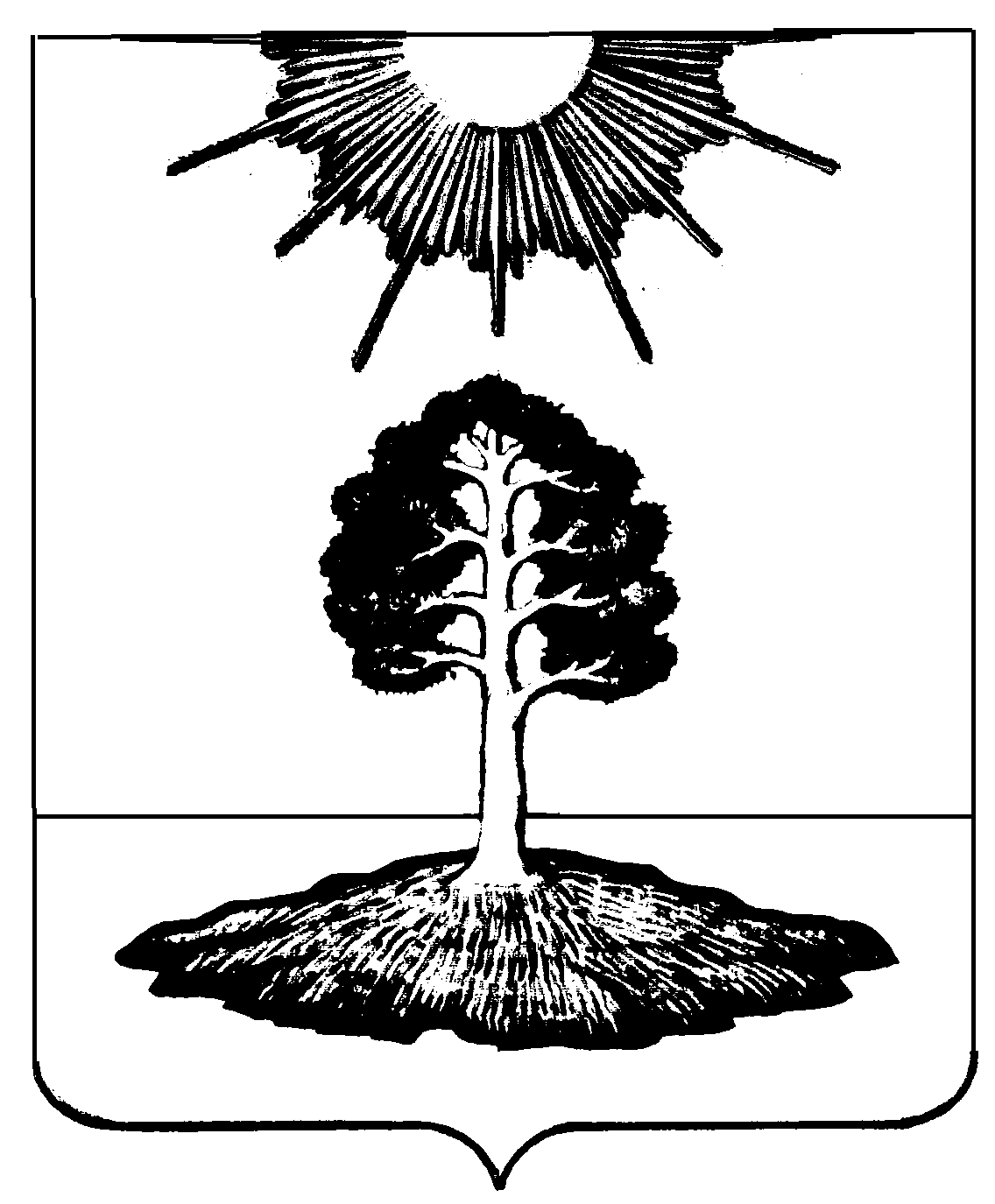 